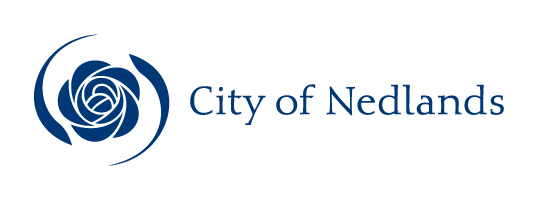 MinutesArts Committee Meeting15 April 2019ATTENTIONThis is a Committee which has only made recommendations to Council. No action should be taken on any recommendation contained in these Minutes. The Council resolution pertaining to an item will be made at the next Ordinary Meeting of Council following this meeting.Table of ContentsCity of NedlandsMinutes of a meeting of the Arts Committee held in the Council Administration Building at 71 Stirling Highway, Nedlands on Monday 15 April at 5.30pm.Declaration of OpeningThe Presiding Member declared the meeting open 5:30 and drew attention to the disclaimer below.(NOTE: Council at its meeting on 24 August 2004 resolved that should the meeting time reach 11.00 p.m. the meeting is to consider an adjournment motion to reconvene the next day).Present and Apologies and Leave of Absence (Previously Approved)Councillors and Voting Members  Councillor T P James (Presiding Member)	Melvista WardHis Worship the Mayor, RMC HipkinsCouncillor W R B Hassell	Dalkeith WardCouncillor K A Smyth	Coastal Districts WardAlexandrea Thompson	Community MemberStaff	Ms A Cronin	A/Manager Community Development	Ms L Macfarlane Reid 	Arts Centre Coordinator	Ms R Stewart 	Administration and Events OfficerObservers 	Nil. Leave of Absence	Councillor Ben Hodsdon 	Hollywood WardApologies	Nil.Absent	 Luke Hollyock	Community MemberDisclaimerMembers of the public who attend Council meetings should not act immediately on anything they hear at the meetings, without first seeking clarification of Council’s position. For example, by reference to the confirmed Minutes of Council meeting. Members of the public are also advised to wait for written advice from the Council prior to taking action on any matter that they may have before Council.Any plans or documents in agendas and minutes may be subject to copyright. The express permission of the copyright owner must be obtained before copying any copyright material.Public Question TimeNil. Addresses by Members of the Public (only for items listed on the agenda)Nil.Disclosures of Financial Interest The Presiding Member reminded Councillors and Staff of the requirements of Section 5.65 of the Local Government Act to disclose any interest during the meeting when the matter is discussed.There were no disclosures of financial interest.Disclosures of Interests Affecting ImpartialityThe Presiding Member reminded Councillors and Staff of the requirements of Council’s Code of Conduct in accordance with Section 5.103 of the Local Government Act.There were no disclosures affecting impartiality.Declarations by Members That They Have Not Given Due Consideration to PapersNil.Confirmation of MinutesArts Committee Meeting – 25 February 2019Moved – Mayor HipkinsSeconded – Councillor HassellThe Minutes of the Arts Committee 25 February 2019 be accepted as a true and correct record of that meeting.	CARRIED UNANIMOUSLY 4/-Items for DiscussionNote: Regulation 11(da) of the Local Government (Administration) Regulations 1996 requires written reasons for each decision made at the meeting that is significantly different from the relevant written recommendation of a committee or an employee as defined in section 5.70, but not a decision to only note the matter or to return the recommendation for further consideration.Presentations by Commissioned Artist Mt Claremont ArtworkBackgroundFollowing a rigorous selection process beginning in October 2018, Tony Pankiw has now been commissioned to produce the public artwork for the identified site in Mt Claremont.  Tony has been notified of the decision; and the unsuccessful artists have also been notifiedThe work that Tony Pankiw will create for the Mt Claremont site will be based on the formal submission he made when expressing an interest in undertaking the commission.  The work he produces will substantively reflect that submission, in particular its broad concept, materials and costings.  However, the next step for Tony as an artist is to further develop and refine his ideas, within the parameters outlined in his formal submission.  Since being notified of his success, Tony has had some opportunity to give further thought to his proposal.  Therefore, he will now present to the Arts Committee on the current state of his proposal, including any refinements since his previous presentation to the Committee.  Please allow 15 minutes for this presentation.Presentation by Tony PankiwThe artist will provide a brief summary of his original concept; then focus on any further refinements on the concept that have taken place since his last presentation to the Arts Committee on 25 February 2019.  Committee members are asked to allow Tony to complete his presentation, saving comments or questions until after the presentation has been completed.Following the PresentationFollowing the presentation, the Chairperson facilitated the Committee members’ response/s back to the artist. The purpose of this feedback is for the Arts Committee to provide the artist with a range of responses that he can then consider, as part of his process of further developing and finalising the artwork.  In responding to the artist’s presentation, it is important to note that responses are given to the artist for his consideration only, rather than being instructions to change the artwork.  The artist can then take on board this feedback and consider how it might be incorporated into his proposal.  This approach will best support the artist’s creative process and help achieve a work with an integrated artistic vision, that is creatively grounded in the site. It should also be noted that responses from individual Committee members are likely to vary, as different people can be expected to respond differently to any artwork or proposal for an artwork.  Therefore, it is important to see a clear distinction between response expressed by individuals; and the formal decision of the Arts Committee.Alexandrea Thompson joined the meeting at 5:45 pmNext PresentationIt is expected that, following this presentation, the artist will continue to develop his proposed work, finalise design documentation, then present again to the Arts Committee at its next meeting.Moved – Councillor HassellSeconded – Councillor Smyth Committee Recommendation / Recommendation to Committee:That the Arts Committee:receives Tony Pankiw’s presentation on the further development of his design for the Mt Claremont Public Artwork;invites Tony Pankiw to present again to the Arts Committee at its next meeting; andselects the Artwork with the working title ‘Pathway’ - version two.CARRIED UNANIMOUSLY 5/-Public Artwork Purchased by Sculptures by the SeaBoth public artworks that have been purchased from Sculptures by the Sea, being “Loyalty” and “Inspired by Rosie” have now been delivered to the City.In summary:“Loyalty” has been received and stored at the City’s depot.  Work is already underway on the footings on which the work will be positioned, within the Carrington Street Dog Park, Carrington Street, Nedlands.“Inspired by Rosie” was delivered from Lake Grace by the artist, has been received and stored at the depot, to be installed at Tresillian.Once each work is installed and any arising problems resolved, there will be a small opening to celebrate each work, with Councillors, Arts Committee members and the creator of each work invited.  Arts Committee members will be kept informed of the date of each opening.Moved – Mayor HipkinsSeconded – Councillor HassellCommittee Recommendation / Recommendation to CommitteeThat the Arts Committee receives this update on the purchase, delivery and installation of the works “Loyalty” and “Inspired by Rosie” purchased from Sculptures by the Sea.CARRIED UNANIMOUSLY 5/-Photography of Public ArtworksThe City’s Communications Team has recently obtained more up-to-date costs from photographers, to carry out the photography of the City’s public artworks.  A suitable photographer will be selected in the near future and it is expected the project will be completed by the end of the financial year.Moved – Councillor HassellSeconded – Alexandrea ThompsonCommittee Recommendation / Recommendation to CommitteeThat the Arts Committee receives this update on the photography of public artwork project. CARRIED UNANIMOUSLY 5/-Campbell Barracks ArtworksThe Committee are interested in any plans the Department of Defence may have for a public artwork at the entrance to the Campbell Barracks in Swanbourne. The Presiding Member approved the item to be discussed and the item was voted on, while not in the Agenda.Moved – Mayor HipkinsSeconded - Councillor JamesCommittee RecommendationRequests the CEO draft a letter to the Department of Defence inquiring into plans for a public artwork at the entrance of the Campbell Barracks. CARRIED UNANIMOUSLY 5/-Date of next meetingThe next meeting of the Arts Committee meeting will be held on Monday 17 June 2019 at 5.30 pm.  Declaration of ClosureThere being no further business, the Presiding Member declared the meeting closed at 6.18 pm 